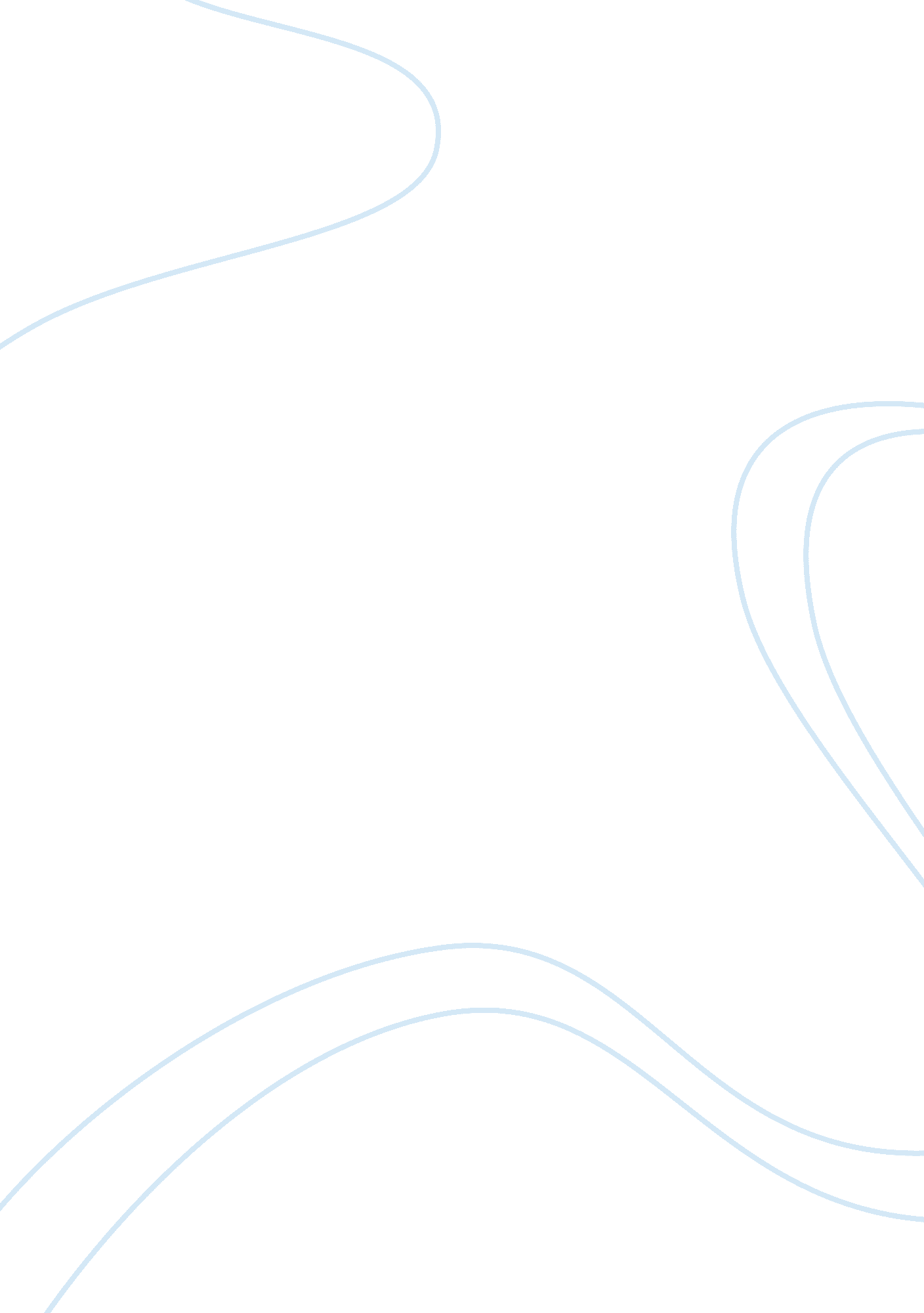 The role of fathers article reviewBusiness, Management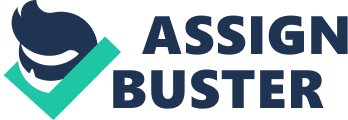 According to the article, an effective fatherhood participation effort can be one of the most fulfilling factors of a child development program. Dad participation planners, father or mom participation professionals, and other employees working with family members find this manual useful in creating a fun and innovative fatherhood participation plan. A child with adoring and engaged dads and moms is a kid who in life has an amazing " head start"! 
While both parents use the higher-pitched, slowed-down variation of discussing called “ parentese,” dads are likely to speak in a manner that task their kid's creation of language capabilities and educate them about social interaction transactions (U. S. Department of Health and Human Services, Administration for Children and Families; Administration on Children, Youth and Families; Head Start Bureau, 2004) 
. Early and positive participation of dads in intellectually exciting actions, physical care, and general caregiving actions is linked to 'abnormal' amounts of intellectual delay as calculated by kid's chatting and their discovery of things with a purpose. 
When parent or guardian teachers share information about how impactful dad involvement is, it can help both parents become aware of fathers’ part in their kid's lives. In addition, parent or guardian teachers can motivate dads to practice the actions that are most beneficial to beneficial kid growth outcomes. For instance, by lifting up fathers’ strong points in observations of parent-child interaction, parent or guardian teachers can motivate moms to acknowledge and be helpful of those parental strong points (U. S. Department of Health and Human Services, Administration for Children and Families; Administration on Children, Youth and Families; Head Start Bureau, 2004) 
Unfortunately, there are a number of reasons a dad might be separated from his kid. If this should happen, beneficial men figures can serve as heroines and guides for the kid. A competent, caring men figure can nurture and guide a kid effectively and contribute to all areas of the kid's growth. Parent teachers can motivate the kid's mother to consider looking to men heroines among immediate and close relatives, colleagues in her workplace, teachers at school, and leaders in church buildings. References U. S. Department of Health and Human Services, Administration for Children and Families; Administration on Children, Youth and Families; Head Start Bureau (2004) Building Blocks for Father Involvement: Appreciating How Fathers Give Children a Head Start 